О внесении изменений в постановление Администрации сельского поселения Зареченский сельсовет муниципального района Кугарчинский район от 04  сентября 2017  года № 15  «Об утверждении Правил внутреннего трудового распорядка администрации сельского поселения Зареченский   сельсовет муниципального района Кугарчинский район Республики Башкортостан»            Рассмотрев протест прокуратуры № 39д-2021 от 29.10.2021г. на отдельные положения  Правил внутреннего трудового распорядка, в  соответствии  со ст.  55.1 Трудового кодекса РФ                                                   п о с т а н о в л я ю:                                                                                                         1.Внести  в Правила внутреннего трудового распорядка администрации сельского поселения   Зареченский сельсовет муниципального района Кугарчинский район Республики Башкортостан  следующие изменения и дополнения :    изложить в следующей редакции:                                                                                                                     -  пункт 2.23. В день увольнения Работодатель обязан выдать работнику его трудовую книжку с внесенной в нее записью об увольнении или   предоставить сведения о трудовой деятельности у данного работодателя  и произвести с ним окончательный расчет. Записи о причинах увольнения в трудовую книжку должны производиться в точном соответствии с формулировками действующего законодательства и со ссылкой на соответствующие статьи, пункт закона. Днем увольнения является последний день работы.  2. Разместить настоящее постановление  на официальном сайте администрации сельского поселения Зареченский  сельсовет муниципального района Кугарчинский район Республики Башкортостан в сети Интернет, информационном стенде администрации .         3. Контроль за выполнением настоящего постановления  оставляю за собой.  Глава сельского поселения :                                          Масягутов И. З.                                                                                                                                              БАШ6ОРТОСТАН  РЕСПУБЛИКА№ЫК9г1рсен районы муниципаль районыны5 Заречье ауыл Советы ауыл бил1м13е хакими1те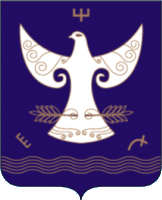 РЕСПУБЛИКА  БАШКОРТОСТАНАдминистрация сельского поселения Зареченский сельсовет муниципального района Кугарчинский район 453332, Воскресенск ауылы,Октябр8ы5 70 йыллы7ы исеменд1ге урам, 34,  453332, д.Воскресенское,ул. 70-лет Октября, 34,          :АРАР                                                                     № 24                     «11 » ноябрь  2021 й          :АРАР                                                                     № 24                     «11 » ноябрь  2021 й                 ПОСТАНОВЛЕНИЕ «11 » ноября  2021 г.                 ПОСТАНОВЛЕНИЕ «11 » ноября  2021 г.                 ПОСТАНОВЛЕНИЕ «11 » ноября  2021 г.